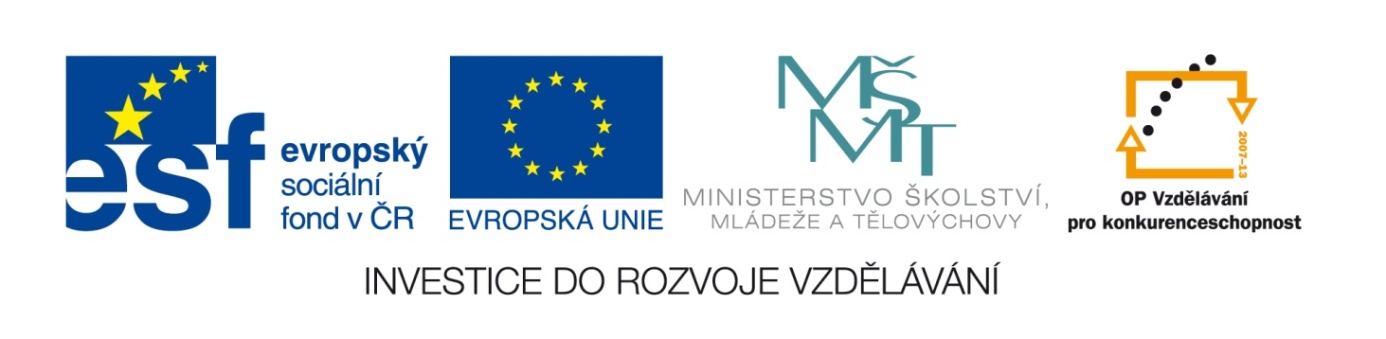 Označení materiálu: 	 		VY_32_INOVACE_STEIV_MATEMATIKA1_12Název materiálu:			TrojčlenkaTematická oblast:	Matematika 1. ročník /E obory/ 	Anotace:	Pracovní list slouží k procvičení postupu trojčlenky v příkladech na procenta, přímou a nepřímou úměru. Očekávaný výstup:	Používá postup trojčlenky k výpočtu příkladů na procenta, přímou a nepřímou úměru.Klíčová slova:	Trojčlenka, základ, procentová část, počet procent, přímá a nepřímá úměraMetodika: 	Slouží k výpočtu procent (základu, procentové části a počtu procent), přímé a nepřímé úměry pomocí postupu trojčlenky. Pracovní list lze rozeslat žákům elektronicky či elektronicky použít ve výuce.Obor:					Stravovací a ubytovací služby, Strojírenské práceRočník:					1.Autor: 					Ing. Ivan ŠtevulaZpracováno dne: 			17. 10. 2012Prohlašuji, že při tvorbě výukového materiálu jsem respektoval(a) všeobecně užívané právní a morální zvyklosti, autorská a jiná práva třetích osob, zejména práva duševního vlastnictví (např. práva k obchodní firmě, autorská práva k software, k filmovým, hudebním a fotografickým dílům nebo práva k ochranným známkám) dle zákona 121/2000 Sb. (autorský zákon). Nesu veškerou právní odpovědnost za obsah a původ svého díla.TrojčlenkaDoplňte ze zadání základ „z“, počet procent „p“ a procentovou část „č“, výpočty proveďte pomoci trojčlenky:Vypočítejte 25% z .z = p = 25%č = x kg			 …………. 100%			x kg ……………….. 25%			   x : 200 = 25 :100			     100.x = 25 . 200			     100.x = 5000     /:100			             x = 50 25% z 200 kg je .Určete základ, je-li 20% 30 Kč.z =p =č = Vypočítejte, kolik procent je 40 Kč ze 160 Kč.z =p =č = Vypočítejte 40% z .z =p =č = Určete základ, je-li 60% 30 Kč.z =p =č = Vypočítejte, kolik procent je 20 Kč ze 80 Kč.z =p =č = Vypočítejte 60% z .z =p =č = Určete základ, je-li 20% 10 Kč.z =p =č = Vypočítejte, kolik procent je 15 Kč ze 60 Kč.z =p =č = Určete základ, je-li 80% 600 Kč.z =p =č =Vypočítejte, kolik procent je 25 Kč z 260 Kč.z =p =č = Vypočítejte 70% ze .z =p =č = Vypočítejte 80% z .z =p =č = Určete základ, je-li 40% 20 Kč.z =p =č = Vypočítejte, kolik procent je 45 Kč ze 60 Kč.z =p =č = Určete základ, je-li 40% 600 Kč.z =p =č =Vypočítejte 60% z .z =p =č = Urči, zdali se jedná o přímou nebo nepřímou úměrnost. Příklady vypočítejte pomocí trojčlenky.4 žáci upraví záhon za 6 hodin. Za kolik hodin upraví tentýž záhon 6 žáků?Třída  chtěla uspořádat výlet do Hr. Králové. Jestliže pojede 30 účastníků, zaplatí každý za jízdné 150 Kč. Jaká bude cena jízdného za 1 osobu, zúčastní-li se zájezdu pouze 25 osob a jestliže cena autobusu je stejná při jakémkoliv počtu účastníků.Podnik potřebuje na splnění zahraniční zakázky 45 dnů, pracuje-li na 2 směny. Za kolik dnů by podnik splnil zakázku, kdyby se pracovalo na 3 směny?6 kuchařů připraví k další úpravě 10 kuřat za 20 minut. Kolik kuřat by připravilo za stejný čas 20 kuchařů?Vymysli 2 příklady na přímou a 2 příklady na nepřímou úměrnost. Zadání příkladu zapiš a vypočítej.